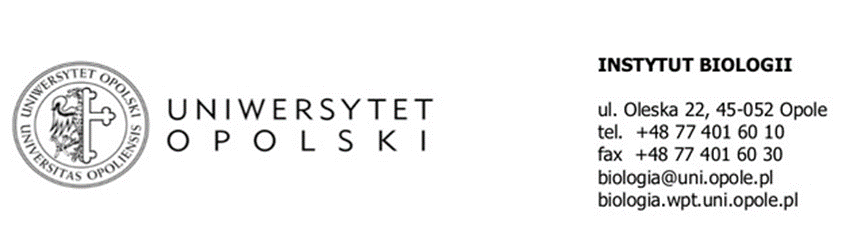 INSTRUKCJA ORGANIZACJI PRAKTYKI DYDAKTYCZNEJ CIĄGŁEJ I i IIzał 1KARTA PRZEBIEGU PRAKTYKI DYDAKTYCZNEJ CIĄGŁEJ I  szkoła podstawowa………………………							………………..……………………(Pieczęć placówki/szkoły)						(Podpis opiekuna praktyk w placówce/szkole)Zał 2KARTA PRZEBIEGU PRAKTYKI DYDAKTYCZNEJ CIĄGŁEJ IIszkoła ponadpodstawowa………………………							………………..……………………(Pieczęć placówki/szkoły)						(Podpis opiekuna praktyk w placówce/szkole)OPINIA O PRZEBIEGU PRAKTYKI DYDAKTYCZNEJ CIĄGŁEJ I                 (Miejscowość) 						 (Czytelny podpis nauczyciela-opiekuna praktyki)(Pieczęć placówki/szkoły)zał 4OPINIA O PRZEBIEGU PRAKTYKI DYDAKTYCZNEJ CIĄGŁEJ II                 (Miejscowość)						   (Czytelny podpis nauczyciela-opiekuna praktyki)(Pieczęć placówki/instytucji)dla studentów studiów stacjonarnych i niestacjonarnych II stopnia kierunku:Biologiadla programu studiów od 2019dla studentów studiów stacjonarnych i niestacjonarnych II stopnia kierunku:Biologiadla programu studiów od 2019dla studentów studiów stacjonarnych i niestacjonarnych II stopnia kierunku:Biologiadla programu studiów od 2019DefinicjeBiuro Dydaktyki i Spraw Studenckich Uniwersytetu Opolskiego lub BDiSS UO – jednostka Uczelni odpowiedzialna za realizację praktyk w zakresie formalnym i organizacyjnymkoordynator praktyki na kierunku – nauczyciel akademicki Uczelni, wyznaczony przez dziekana na Wydziale Przyrodniczo-Technicznym, który nadzoruje przebieg praktyki od strony merytorycznejopiekun praktyki – przedstawiciel szkoły/placówki edukacyjnej, osoba nadzorująca merytoryczny i organizacyjny przebieg praktyki w jednostce przyjmującej studenta/tkę; ma kompetencje do opieki nad praktykantem/praktykantkąKarta przebiegu praktyki – wypełnia student/studentka (zał. 1 – re praktyka ciągła 1; zał 2 – re. praktyka ciągła 2)Opinia o przebiegu praktyki – podsumowanie i ocena zrealizowanej praktyki, sporządzona przez opiekuna praktyk (zał. 3 – praktyka ciągła 1; zał 4 - praktyka ciągła 2)Konspekt/plan lekcji – materiał dodatkowy z przeprowadzonych lekcji zatwierdzonych przez nauczyciela-opiekuna praktyki wymagany do dokumentacji praktykiDefinicjeBiuro Dydaktyki i Spraw Studenckich Uniwersytetu Opolskiego lub BDiSS UO – jednostka Uczelni odpowiedzialna za realizację praktyk w zakresie formalnym i organizacyjnymkoordynator praktyki na kierunku – nauczyciel akademicki Uczelni, wyznaczony przez dziekana na Wydziale Przyrodniczo-Technicznym, który nadzoruje przebieg praktyki od strony merytorycznejopiekun praktyki – przedstawiciel szkoły/placówki edukacyjnej, osoba nadzorująca merytoryczny i organizacyjny przebieg praktyki w jednostce przyjmującej studenta/tkę; ma kompetencje do opieki nad praktykantem/praktykantkąKarta przebiegu praktyki – wypełnia student/studentka (zał. 1 – re praktyka ciągła 1; zał 2 – re. praktyka ciągła 2)Opinia o przebiegu praktyki – podsumowanie i ocena zrealizowanej praktyki, sporządzona przez opiekuna praktyk (zał. 3 – praktyka ciągła 1; zał 4 - praktyka ciągła 2)Konspekt/plan lekcji – materiał dodatkowy z przeprowadzonych lekcji zatwierdzonych przez nauczyciela-opiekuna praktyki wymagany do dokumentacji praktykiDefinicjeBiuro Dydaktyki i Spraw Studenckich Uniwersytetu Opolskiego lub BDiSS UO – jednostka Uczelni odpowiedzialna za realizację praktyk w zakresie formalnym i organizacyjnymkoordynator praktyki na kierunku – nauczyciel akademicki Uczelni, wyznaczony przez dziekana na Wydziale Przyrodniczo-Technicznym, który nadzoruje przebieg praktyki od strony merytorycznejopiekun praktyki – przedstawiciel szkoły/placówki edukacyjnej, osoba nadzorująca merytoryczny i organizacyjny przebieg praktyki w jednostce przyjmującej studenta/tkę; ma kompetencje do opieki nad praktykantem/praktykantkąKarta przebiegu praktyki – wypełnia student/studentka (zał. 1 – re praktyka ciągła 1; zał 2 – re. praktyka ciągła 2)Opinia o przebiegu praktyki – podsumowanie i ocena zrealizowanej praktyki, sporządzona przez opiekuna praktyk (zał. 3 – praktyka ciągła 1; zał 4 - praktyka ciągła 2)Konspekt/plan lekcji – materiał dodatkowy z przeprowadzonych lekcji zatwierdzonych przez nauczyciela-opiekuna praktyki wymagany do dokumentacji praktykiTerminy:  Praktyka dydaktyczna ciągła I - 2 tygodnie września w drugim semestrze studiów II stopnia (praktyka zaliczana we wrześniu w drugim semestrze – najpóźniej do końca sesji poprawkowej semestru letniego) Praktyka dydaktyczna ciągła II -2 tygodnie stycznia/lutego (termin uzależniony od terminu ferii szkolnych) w trzecim semestrze studiów II stopnia (praktyka zaliczana w trzecim semestrze– najpóźniej do końca sesji poprawkowej semestru zimowego) –Liczba godzin: Praktyka dydaktyczna ciągła I - 30 godzin dydaktycznych (45min)Praktyka dydaktyczna ciągła II - 30 godzin dydaktycznych (45min)Terminy:  Praktyka dydaktyczna ciągła I - 2 tygodnie września w drugim semestrze studiów II stopnia (praktyka zaliczana we wrześniu w drugim semestrze – najpóźniej do końca sesji poprawkowej semestru letniego) Praktyka dydaktyczna ciągła II -2 tygodnie stycznia/lutego (termin uzależniony od terminu ferii szkolnych) w trzecim semestrze studiów II stopnia (praktyka zaliczana w trzecim semestrze– najpóźniej do końca sesji poprawkowej semestru zimowego) –Liczba godzin: Praktyka dydaktyczna ciągła I - 30 godzin dydaktycznych (45min)Praktyka dydaktyczna ciągła II - 30 godzin dydaktycznych (45min)Terminy:  Praktyka dydaktyczna ciągła I - 2 tygodnie września w drugim semestrze studiów II stopnia (praktyka zaliczana we wrześniu w drugim semestrze – najpóźniej do końca sesji poprawkowej semestru letniego) Praktyka dydaktyczna ciągła II -2 tygodnie stycznia/lutego (termin uzależniony od terminu ferii szkolnych) w trzecim semestrze studiów II stopnia (praktyka zaliczana w trzecim semestrze– najpóźniej do końca sesji poprawkowej semestru zimowego) –Liczba godzin: Praktyka dydaktyczna ciągła I - 30 godzin dydaktycznych (45min)Praktyka dydaktyczna ciągła II - 30 godzin dydaktycznych (45min)Typy szkół, w których można realizowaćPraktyka dydaktyczna ciągła I -szkoły podstawowePraktyka dydaktyczna ciągła II - szkoły ponadpodstawoweTypy szkół, w których można realizowaćPraktyka dydaktyczna ciągła I -szkoły podstawowePraktyka dydaktyczna ciągła II - szkoły ponadpodstawoweTypy szkół, w których można realizowaćPraktyka dydaktyczna ciągła I -szkoły podstawowePraktyka dydaktyczna ciągła II - szkoły ponadpodstawoweCele praktyki:Praktyka dydaktyczna ciągła ma na celu przygotowanie studentów do wykonywania zawodu nauczyciela, a w szczególności do realizowania zadań dydaktycznych, wynikających z roli nauczyciela.  Praktyka wymaga od studentów zapoznania się ze specyfiką szkoły lub placówki, w szczególności poznania realizowanych przez nią zadań dydaktycznych, sposobu funkcjonowania, organizacji pracy, pracowników, uczestników procesów pedagogicznych oraz prowadzonej dokumentacji. Wiodącym celem praktyki jest aktywne prowadzenie lekcji w roli nauczyciela biologii. Nabyte umiejętności powinny umożliwić absolwentom wykonywanie zawodu nauczyciela biologii w polskich szkołach na określonych kwalifikacjami etapach edukacyjnych (etap 2 i 3) oraz w innych instytucjach edukacyjnych (np. szkoły alternatywne, nauczanie dorosłych).Cele praktyki:Praktyka dydaktyczna ciągła ma na celu przygotowanie studentów do wykonywania zawodu nauczyciela, a w szczególności do realizowania zadań dydaktycznych, wynikających z roli nauczyciela.  Praktyka wymaga od studentów zapoznania się ze specyfiką szkoły lub placówki, w szczególności poznania realizowanych przez nią zadań dydaktycznych, sposobu funkcjonowania, organizacji pracy, pracowników, uczestników procesów pedagogicznych oraz prowadzonej dokumentacji. Wiodącym celem praktyki jest aktywne prowadzenie lekcji w roli nauczyciela biologii. Nabyte umiejętności powinny umożliwić absolwentom wykonywanie zawodu nauczyciela biologii w polskich szkołach na określonych kwalifikacjami etapach edukacyjnych (etap 2 i 3) oraz w innych instytucjach edukacyjnych (np. szkoły alternatywne, nauczanie dorosłych).Cele praktyki:Praktyka dydaktyczna ciągła ma na celu przygotowanie studentów do wykonywania zawodu nauczyciela, a w szczególności do realizowania zadań dydaktycznych, wynikających z roli nauczyciela.  Praktyka wymaga od studentów zapoznania się ze specyfiką szkoły lub placówki, w szczególności poznania realizowanych przez nią zadań dydaktycznych, sposobu funkcjonowania, organizacji pracy, pracowników, uczestników procesów pedagogicznych oraz prowadzonej dokumentacji. Wiodącym celem praktyki jest aktywne prowadzenie lekcji w roli nauczyciela biologii. Nabyte umiejętności powinny umożliwić absolwentom wykonywanie zawodu nauczyciela biologii w polskich szkołach na określonych kwalifikacjami etapach edukacyjnych (etap 2 i 3) oraz w innych instytucjach edukacyjnych (np. szkoły alternatywne, nauczanie dorosłych).Obowiązki studentów w czasie realizacji praktyki:Przestrzegania zapisów zawartych w Regulaminie organizacji praktyk (ZR 15/2021) oraz niniejszej instrukcji;Punktualne stawianie się w placówce i sumienne wykonywanie powierzonych zadań, wynikających z charakteru prac i programu praktyk;Bezwzględne stosowanie się do poleceń opiekunów praktyk oraz wszystkich innych osób odpowiedzialnych za organizację praktyk;Obserwowanie czynności podejmowanych przez opiekuna praktyk w toku prowadzonych przez niego lekcji.Współdziałanie z opiekunem praktyk w planowaniu i przeprowadzaniu lekcji, organizowaniu pracy, przygotowywaniu pomocy dydaktycznych, wykorzystywaniu środków multimedialnych i technologii informacyjnej w pracy dydaktycznej, kontrolowaniu i ocenianiu uczniów, podejmowaniu działań na rzecz uczniów ze specjalnymi potrzebami edukacyjnymi, w tym uczniów szczególnie uzdolnionych, organizowaniu przestrzeni klasy, podejmowaniu działań w zakresie projektowania i udzielania pomocy psychologiczno-pedagogicznej.Pełnienie roli nauczyciela, a w szczególności planowanie lekcji, formułowanie celów, dobór metod i form pracy oraz środków dydaktycznych, dostosowywanie podejmowanych działań do możliwości i ograniczeń uczniów ze specjalnymi potrzebami edukacyjnymi, podejmowanie indywidualnej pracy dydaktycznej z uczniami (w tym uczniami ze specjalnymi potrzebami edukacyjnymi), podejmowanie działań wychowawczych w toku pracy dydaktycznej.Podejmowanie współpracy z innymi nauczycielami, wychowawcą klasy, pedagogiem szkolnym, psychologiem szkolnym oraz specjalistami pracującymi z uczniami.Analizowanie i interpretowanie zaobserwowanych albo doświadczanych sytuacji i zdarzeń pedagogicznych poprzez prowadzenie dokumentacji praktyki, konfrontowanie wiedzy teoretycznej z praktyką, ocenę własnego funkcjonowania w toku wypełniania roli nauczyciela (dostrzeganie swoich mocnych i słabych stron), ocenę przebiegu prowadzonych lekcji oraz realizacji zamierzonych celów, konsultacje z opiekunem praktyk w celu omawiania obserwowanych i prowadzonych lekcji (zajęć).W czasie odbywania praktyki student podlega obowiązującej w szkole dyscyplinie pracy. Obowiązki studentów w czasie realizacji praktyki:Przestrzegania zapisów zawartych w Regulaminie organizacji praktyk (ZR 15/2021) oraz niniejszej instrukcji;Punktualne stawianie się w placówce i sumienne wykonywanie powierzonych zadań, wynikających z charakteru prac i programu praktyk;Bezwzględne stosowanie się do poleceń opiekunów praktyk oraz wszystkich innych osób odpowiedzialnych za organizację praktyk;Obserwowanie czynności podejmowanych przez opiekuna praktyk w toku prowadzonych przez niego lekcji.Współdziałanie z opiekunem praktyk w planowaniu i przeprowadzaniu lekcji, organizowaniu pracy, przygotowywaniu pomocy dydaktycznych, wykorzystywaniu środków multimedialnych i technologii informacyjnej w pracy dydaktycznej, kontrolowaniu i ocenianiu uczniów, podejmowaniu działań na rzecz uczniów ze specjalnymi potrzebami edukacyjnymi, w tym uczniów szczególnie uzdolnionych, organizowaniu przestrzeni klasy, podejmowaniu działań w zakresie projektowania i udzielania pomocy psychologiczno-pedagogicznej.Pełnienie roli nauczyciela, a w szczególności planowanie lekcji, formułowanie celów, dobór metod i form pracy oraz środków dydaktycznych, dostosowywanie podejmowanych działań do możliwości i ograniczeń uczniów ze specjalnymi potrzebami edukacyjnymi, podejmowanie indywidualnej pracy dydaktycznej z uczniami (w tym uczniami ze specjalnymi potrzebami edukacyjnymi), podejmowanie działań wychowawczych w toku pracy dydaktycznej.Podejmowanie współpracy z innymi nauczycielami, wychowawcą klasy, pedagogiem szkolnym, psychologiem szkolnym oraz specjalistami pracującymi z uczniami.Analizowanie i interpretowanie zaobserwowanych albo doświadczanych sytuacji i zdarzeń pedagogicznych poprzez prowadzenie dokumentacji praktyki, konfrontowanie wiedzy teoretycznej z praktyką, ocenę własnego funkcjonowania w toku wypełniania roli nauczyciela (dostrzeganie swoich mocnych i słabych stron), ocenę przebiegu prowadzonych lekcji oraz realizacji zamierzonych celów, konsultacje z opiekunem praktyk w celu omawiania obserwowanych i prowadzonych lekcji (zajęć).W czasie odbywania praktyki student podlega obowiązującej w szkole dyscyplinie pracy. Obowiązki studentów w czasie realizacji praktyki:Przestrzegania zapisów zawartych w Regulaminie organizacji praktyk (ZR 15/2021) oraz niniejszej instrukcji;Punktualne stawianie się w placówce i sumienne wykonywanie powierzonych zadań, wynikających z charakteru prac i programu praktyk;Bezwzględne stosowanie się do poleceń opiekunów praktyk oraz wszystkich innych osób odpowiedzialnych za organizację praktyk;Obserwowanie czynności podejmowanych przez opiekuna praktyk w toku prowadzonych przez niego lekcji.Współdziałanie z opiekunem praktyk w planowaniu i przeprowadzaniu lekcji, organizowaniu pracy, przygotowywaniu pomocy dydaktycznych, wykorzystywaniu środków multimedialnych i technologii informacyjnej w pracy dydaktycznej, kontrolowaniu i ocenianiu uczniów, podejmowaniu działań na rzecz uczniów ze specjalnymi potrzebami edukacyjnymi, w tym uczniów szczególnie uzdolnionych, organizowaniu przestrzeni klasy, podejmowaniu działań w zakresie projektowania i udzielania pomocy psychologiczno-pedagogicznej.Pełnienie roli nauczyciela, a w szczególności planowanie lekcji, formułowanie celów, dobór metod i form pracy oraz środków dydaktycznych, dostosowywanie podejmowanych działań do możliwości i ograniczeń uczniów ze specjalnymi potrzebami edukacyjnymi, podejmowanie indywidualnej pracy dydaktycznej z uczniami (w tym uczniami ze specjalnymi potrzebami edukacyjnymi), podejmowanie działań wychowawczych w toku pracy dydaktycznej.Podejmowanie współpracy z innymi nauczycielami, wychowawcą klasy, pedagogiem szkolnym, psychologiem szkolnym oraz specjalistami pracującymi z uczniami.Analizowanie i interpretowanie zaobserwowanych albo doświadczanych sytuacji i zdarzeń pedagogicznych poprzez prowadzenie dokumentacji praktyki, konfrontowanie wiedzy teoretycznej z praktyką, ocenę własnego funkcjonowania w toku wypełniania roli nauczyciela (dostrzeganie swoich mocnych i słabych stron), ocenę przebiegu prowadzonych lekcji oraz realizacji zamierzonych celów, konsultacje z opiekunem praktyk w celu omawiania obserwowanych i prowadzonych lekcji (zajęć).W czasie odbywania praktyki student podlega obowiązującej w szkole dyscyplinie pracy. Zadania placówki/instytucji i opiekuna praktyki w zakresie organizacji i nadzoru:Dyrektor szkoły wyznacza nauczyciela-opiekuna, który posiada wieloletnie doświadczenie w nauczaniu przedmiotu zgodnego z kierunkiem studiów studentów-praktykantów i posiadającego pełne kwalifikacje do nauczania tego przedmiotu.Nauczyciel-opiekun umożliwia studentom realizację celów praktyki i wyznaczonych w niniejszej Instrukcji obowiązków, monitoruje i nadzoruje przebieg praktyki, a w szczególności pełni rolę mentora wspierającego rozwój umiejętności i wiedzy praktykantów, niezbędnych w zawodzie nauczyciela biologii.Nauczyciel-opiekun obligatoryjne sporządza Opinię o przebiegu praktyki w dwóch egzemplarzach i zatwierdza konspekty/plany zajęć przygotowywane przez studenta/studentkę.  Zadania placówki/instytucji i opiekuna praktyki w zakresie organizacji i nadzoru:Dyrektor szkoły wyznacza nauczyciela-opiekuna, który posiada wieloletnie doświadczenie w nauczaniu przedmiotu zgodnego z kierunkiem studiów studentów-praktykantów i posiadającego pełne kwalifikacje do nauczania tego przedmiotu.Nauczyciel-opiekun umożliwia studentom realizację celów praktyki i wyznaczonych w niniejszej Instrukcji obowiązków, monitoruje i nadzoruje przebieg praktyki, a w szczególności pełni rolę mentora wspierającego rozwój umiejętności i wiedzy praktykantów, niezbędnych w zawodzie nauczyciela biologii.Nauczyciel-opiekun obligatoryjne sporządza Opinię o przebiegu praktyki w dwóch egzemplarzach i zatwierdza konspekty/plany zajęć przygotowywane przez studenta/studentkę.  Zadania placówki/instytucji i opiekuna praktyki w zakresie organizacji i nadzoru:Dyrektor szkoły wyznacza nauczyciela-opiekuna, który posiada wieloletnie doświadczenie w nauczaniu przedmiotu zgodnego z kierunkiem studiów studentów-praktykantów i posiadającego pełne kwalifikacje do nauczania tego przedmiotu.Nauczyciel-opiekun umożliwia studentom realizację celów praktyki i wyznaczonych w niniejszej Instrukcji obowiązków, monitoruje i nadzoruje przebieg praktyki, a w szczególności pełni rolę mentora wspierającego rozwój umiejętności i wiedzy praktykantów, niezbędnych w zawodzie nauczyciela biologii.Nauczyciel-opiekun obligatoryjne sporządza Opinię o przebiegu praktyki w dwóch egzemplarzach i zatwierdza konspekty/plany zajęć przygotowywane przez studenta/studentkę.  Organizacja praktyki:Przed rozpoczęciem praktyki dydaktycznej ciągłej Studenci pobierają w Biurze Dydaktyki i Spraw Studenckich UO Skierowanie na praktykę.Uzupełnione w placówce/instytucji Skierowanie należy dostarczyć do BDiSS UO przed rozpoczęciem praktyki.Studenci mają obowiązek wypełnienia, podpisania i przekazania do BDiSS UO Oświadczenia Studenta Uniwersytetu Opolskiego o zapoznaniu się z Regulaminem Praktyk ZR 15/2021 oraz organizacji obowiązkowych praktyk studenckich na kierunku.Na podstawie poprawnie uzupełnionego skierowania BDiSS UO wystawia komplet dokumentów, które studenci mają obowiązek odebrać przed rozpoczęciem praktyki i dostarczyć niezwłocznie do szkoły, w której będzie odbywała się praktyka.Placówka/szkoła, w której będzie realizowana praktyka, ma obowiązek podpisania Umowy w sprawie organizacji praktyk studenckich i odesłania jednego egzemplarza do BDiSS UO jeszcze przed rozpoczęciem praktyki przez studenta/studentkę.W czasie praktyki dydaktycznej ciągłejStudent/studentka powinni stawić się w pierwszym dniu praktyki w wyznaczonym miejscu, w którym odbywana będzie praktyka, co najmniej pół godziny przed określonym czasem jej rozpoczęcia.Wspólnie z opiekunem praktyk student/ka powinni opracować plan realizacji praktyk.Następnie zapoznać się ze specyfiką szkoły, w której praktyka jest odbywana, w szczególności poznać realizowane przez nią zadania dydaktyczne, sposoby funkcjonowania, organizację pracy, pracowników, uczestników procesów pedagogicznych oraz prowadzoną dokumentacji.Wśród szczegółowych zadań podczas praktyki należy uwzględnić wymienione wyżej obowiązki studenta na praktyce.Student/studentka powinni prowadzić dokumentację związaną z odbywanymi praktykami przez cały czas ich trwania, na przykład Kartę przebiegu praktyki i konspekty/plany zajęć zatwierdzane przez nauczyciela-opiekuna.  W ostatnim dniu praktyki nauczyciel-opiekun obligatoryjne sporządza Opinię o przebiegu praktyki w dwóch egzemplarzach – jeden dla BDiSS UO, drugi dla koordynatora praktyki.Po zakończeniu praktyki dydaktycznej ciągłej:Student/studentka lub opiekun praktyki w placówce/instytucji przekazuje do BDiSS UO osobiście lub za pośrednictwem tradycyjnej poczty: Umowę o dzieło dla opiekuna praktyki w placówce/instytucji – 2 egzemplarze, Rachunek do Umowy o dzieło - 2 egzemplarze oraz Opinię o przebiegu praktyki – 2 egzemplarze (z czego jeden egzemplarz zostaje w BDiSS UO i jest przechowywany przez okres 3 lat, drugi egzemplarz – student/ka odbiera i przekazuje koordynatorowi praktyki na UO). Inne dokumenty (m.in. konspekty zajęć, Karta przebiegu praktyki) wymagane do uzyskania zaliczenia praktyki student/ka przedstawia bezpośrednio koordynatorowi praktyki na UO w celu uzyskania zaliczenia.Organizacja praktyki:Przed rozpoczęciem praktyki dydaktycznej ciągłej Studenci pobierają w Biurze Dydaktyki i Spraw Studenckich UO Skierowanie na praktykę.Uzupełnione w placówce/instytucji Skierowanie należy dostarczyć do BDiSS UO przed rozpoczęciem praktyki.Studenci mają obowiązek wypełnienia, podpisania i przekazania do BDiSS UO Oświadczenia Studenta Uniwersytetu Opolskiego o zapoznaniu się z Regulaminem Praktyk ZR 15/2021 oraz organizacji obowiązkowych praktyk studenckich na kierunku.Na podstawie poprawnie uzupełnionego skierowania BDiSS UO wystawia komplet dokumentów, które studenci mają obowiązek odebrać przed rozpoczęciem praktyki i dostarczyć niezwłocznie do szkoły, w której będzie odbywała się praktyka.Placówka/szkoła, w której będzie realizowana praktyka, ma obowiązek podpisania Umowy w sprawie organizacji praktyk studenckich i odesłania jednego egzemplarza do BDiSS UO jeszcze przed rozpoczęciem praktyki przez studenta/studentkę.W czasie praktyki dydaktycznej ciągłejStudent/studentka powinni stawić się w pierwszym dniu praktyki w wyznaczonym miejscu, w którym odbywana będzie praktyka, co najmniej pół godziny przed określonym czasem jej rozpoczęcia.Wspólnie z opiekunem praktyk student/ka powinni opracować plan realizacji praktyk.Następnie zapoznać się ze specyfiką szkoły, w której praktyka jest odbywana, w szczególności poznać realizowane przez nią zadania dydaktyczne, sposoby funkcjonowania, organizację pracy, pracowników, uczestników procesów pedagogicznych oraz prowadzoną dokumentacji.Wśród szczegółowych zadań podczas praktyki należy uwzględnić wymienione wyżej obowiązki studenta na praktyce.Student/studentka powinni prowadzić dokumentację związaną z odbywanymi praktykami przez cały czas ich trwania, na przykład Kartę przebiegu praktyki i konspekty/plany zajęć zatwierdzane przez nauczyciela-opiekuna.  W ostatnim dniu praktyki nauczyciel-opiekun obligatoryjne sporządza Opinię o przebiegu praktyki w dwóch egzemplarzach – jeden dla BDiSS UO, drugi dla koordynatora praktyki.Po zakończeniu praktyki dydaktycznej ciągłej:Student/studentka lub opiekun praktyki w placówce/instytucji przekazuje do BDiSS UO osobiście lub za pośrednictwem tradycyjnej poczty: Umowę o dzieło dla opiekuna praktyki w placówce/instytucji – 2 egzemplarze, Rachunek do Umowy o dzieło - 2 egzemplarze oraz Opinię o przebiegu praktyki – 2 egzemplarze (z czego jeden egzemplarz zostaje w BDiSS UO i jest przechowywany przez okres 3 lat, drugi egzemplarz – student/ka odbiera i przekazuje koordynatorowi praktyki na UO). Inne dokumenty (m.in. konspekty zajęć, Karta przebiegu praktyki) wymagane do uzyskania zaliczenia praktyki student/ka przedstawia bezpośrednio koordynatorowi praktyki na UO w celu uzyskania zaliczenia.Organizacja praktyki:Przed rozpoczęciem praktyki dydaktycznej ciągłej Studenci pobierają w Biurze Dydaktyki i Spraw Studenckich UO Skierowanie na praktykę.Uzupełnione w placówce/instytucji Skierowanie należy dostarczyć do BDiSS UO przed rozpoczęciem praktyki.Studenci mają obowiązek wypełnienia, podpisania i przekazania do BDiSS UO Oświadczenia Studenta Uniwersytetu Opolskiego o zapoznaniu się z Regulaminem Praktyk ZR 15/2021 oraz organizacji obowiązkowych praktyk studenckich na kierunku.Na podstawie poprawnie uzupełnionego skierowania BDiSS UO wystawia komplet dokumentów, które studenci mają obowiązek odebrać przed rozpoczęciem praktyki i dostarczyć niezwłocznie do szkoły, w której będzie odbywała się praktyka.Placówka/szkoła, w której będzie realizowana praktyka, ma obowiązek podpisania Umowy w sprawie organizacji praktyk studenckich i odesłania jednego egzemplarza do BDiSS UO jeszcze przed rozpoczęciem praktyki przez studenta/studentkę.W czasie praktyki dydaktycznej ciągłejStudent/studentka powinni stawić się w pierwszym dniu praktyki w wyznaczonym miejscu, w którym odbywana będzie praktyka, co najmniej pół godziny przed określonym czasem jej rozpoczęcia.Wspólnie z opiekunem praktyk student/ka powinni opracować plan realizacji praktyk.Następnie zapoznać się ze specyfiką szkoły, w której praktyka jest odbywana, w szczególności poznać realizowane przez nią zadania dydaktyczne, sposoby funkcjonowania, organizację pracy, pracowników, uczestników procesów pedagogicznych oraz prowadzoną dokumentacji.Wśród szczegółowych zadań podczas praktyki należy uwzględnić wymienione wyżej obowiązki studenta na praktyce.Student/studentka powinni prowadzić dokumentację związaną z odbywanymi praktykami przez cały czas ich trwania, na przykład Kartę przebiegu praktyki i konspekty/plany zajęć zatwierdzane przez nauczyciela-opiekuna.  W ostatnim dniu praktyki nauczyciel-opiekun obligatoryjne sporządza Opinię o przebiegu praktyki w dwóch egzemplarzach – jeden dla BDiSS UO, drugi dla koordynatora praktyki.Po zakończeniu praktyki dydaktycznej ciągłej:Student/studentka lub opiekun praktyki w placówce/instytucji przekazuje do BDiSS UO osobiście lub za pośrednictwem tradycyjnej poczty: Umowę o dzieło dla opiekuna praktyki w placówce/instytucji – 2 egzemplarze, Rachunek do Umowy o dzieło - 2 egzemplarze oraz Opinię o przebiegu praktyki – 2 egzemplarze (z czego jeden egzemplarz zostaje w BDiSS UO i jest przechowywany przez okres 3 lat, drugi egzemplarz – student/ka odbiera i przekazuje koordynatorowi praktyki na UO). Inne dokumenty (m.in. konspekty zajęć, Karta przebiegu praktyki) wymagane do uzyskania zaliczenia praktyki student/ka przedstawia bezpośrednio koordynatorowi praktyki na UO w celu uzyskania zaliczenia.Bilans godzinowy praktyki dydaktycznej I i IIBilans godzinowy praktyki dydaktycznej I i IIBilans godzinowy praktyki dydaktycznej I i IIRodzaj zadańWyszczególnienieLiczba godzinZadania realizowane 
w bezpośrednim kontakcie 
z nauczycielem/ opiekunem praktykiPlanowanie przebiegu praktyki, ustalanie obowiązków, pomoc w przygotowaniu materiałów, porady i wskazówki co do prowadzenia zajęć, kontrola i ocena działań studenta.8 godzin Praca własna studentaObserwowanie zajęć5 godzinPraca własna studentaProwadzenie zajęć 10 godzinPraca własna studentaPrzygotowanie pomocy dydaktycznych/projektów/konspektów5 godzin Praca własna studentaZapoznanie się z dokumentacją 
i specyfiką placówki/instytucji1 godzinyPraca własna studentaWykonywanie innych czynności zleconych1 godzinyRazem godzinRazem godzin30 godzinWarunki zaliczenia praktyki:Praktyka zaliczana jest na podstawie osiągniętych efektów uczenia się potwierdzonych pozytywną opinią opiekuna praktyk w szkole, wystawioną w dokumencie Opinia o przebiegu praktyki wraz z Kartą przebiegu praktyki, uzupełnioną szczegółowym wyliczeniem wszelkich obowiązków wykonywanych w szkole (m.in. data i czas wykonywania oraz rodzaj powierzonych obowiązków) oraz dziesięcioma konspektami/planami zajęć z przeprowadzonych lekcji zatwierdzonych przez nauczyciela-opiekuna praktyki i pięcioma kartami obserwacji hospitowanych zajęć. Dopuszcza się możliwość osiągania efektów uczenia się przypisanych praktykom na danym kierunku, poziomie i profilu studiów z wykorzystaniem metod i technik kształcenia na odległość. Decyzje w tej sprawie podejmuje dziekan Wydziału. Zgodnie z Regulaminem praktyk, student/ka NIE MOŻE zaliczyć praktyki zawodowej nauczycielskiej  na podstawie pracy zawodowej, stażu czy wolontariatu.Po zakończeniu semestru praktykę zawodową zalicza koordynator praktyk.Warunki zaliczenia praktyki:Praktyka zaliczana jest na podstawie osiągniętych efektów uczenia się potwierdzonych pozytywną opinią opiekuna praktyk w szkole, wystawioną w dokumencie Opinia o przebiegu praktyki wraz z Kartą przebiegu praktyki, uzupełnioną szczegółowym wyliczeniem wszelkich obowiązków wykonywanych w szkole (m.in. data i czas wykonywania oraz rodzaj powierzonych obowiązków) oraz dziesięcioma konspektami/planami zajęć z przeprowadzonych lekcji zatwierdzonych przez nauczyciela-opiekuna praktyki i pięcioma kartami obserwacji hospitowanych zajęć. Dopuszcza się możliwość osiągania efektów uczenia się przypisanych praktykom na danym kierunku, poziomie i profilu studiów z wykorzystaniem metod i technik kształcenia na odległość. Decyzje w tej sprawie podejmuje dziekan Wydziału. Zgodnie z Regulaminem praktyk, student/ka NIE MOŻE zaliczyć praktyki zawodowej nauczycielskiej  na podstawie pracy zawodowej, stażu czy wolontariatu.Po zakończeniu semestru praktykę zawodową zalicza koordynator praktyk.Warunki zaliczenia praktyki:Praktyka zaliczana jest na podstawie osiągniętych efektów uczenia się potwierdzonych pozytywną opinią opiekuna praktyk w szkole, wystawioną w dokumencie Opinia o przebiegu praktyki wraz z Kartą przebiegu praktyki, uzupełnioną szczegółowym wyliczeniem wszelkich obowiązków wykonywanych w szkole (m.in. data i czas wykonywania oraz rodzaj powierzonych obowiązków) oraz dziesięcioma konspektami/planami zajęć z przeprowadzonych lekcji zatwierdzonych przez nauczyciela-opiekuna praktyki i pięcioma kartami obserwacji hospitowanych zajęć. Dopuszcza się możliwość osiągania efektów uczenia się przypisanych praktykom na danym kierunku, poziomie i profilu studiów z wykorzystaniem metod i technik kształcenia na odległość. Decyzje w tej sprawie podejmuje dziekan Wydziału. Zgodnie z Regulaminem praktyk, student/ka NIE MOŻE zaliczyć praktyki zawodowej nauczycielskiej  na podstawie pracy zawodowej, stażu czy wolontariatu.Po zakończeniu semestru praktykę zawodową zalicza koordynator praktyk.Imię i nazwisko osoby odbywającej praktykę:Numer indeksu:Kierunek:Biologia studia stacjonarne/niestacjonarneWydział Przyrodniczo-Techniczny, Uniwersytet OpolskiRok studiów: 1semestr: 2Miejsce odbywania praktyki Placówka /AdresImię i nazwisko opiekuna w placówceIlość godzin30 hDaty okresu praktykiDataLiczbagodzinRealizowane zadania(z wyszczególnieniem i omówieniem realizowanych zajęć/zadań)UwagiImię i nazwisko osoby odbywającej praktykę:Numer indeksu:Kierunek:Biologia studia stacjonarne/niestacjonarneWydział Przyrodniczo-Techniczny, Uniwersytet OpolskiRok studiów: 2semestr: 3Miejsce odbywania praktyki Placówka /AdresImię i nazwisko opiekuna w placówceIlość godzin30 hDaty okresu praktykiDataLiczbagodzinRealizowane zadania(z wyszczególnieniem i omówieniem realizowanych zajęć/zadań)UwagiRok akademicki:Data opracowania opinii:Informacje podstawoweInformacje podstawoweImię i nazwisko studenta/ studentki:Imię i nazwisko studenta/ studentki:Kierunek, specjalność, rok i semestr studiów: Biologia studia stacjonarne/niestacjonarneWydział Przyrodniczo-Techniczny, Uniwersytet Opolski, rok 1, semestr 2Kierunek, specjalność, rok i semestr studiów: Biologia studia stacjonarne/niestacjonarneWydział Przyrodniczo-Techniczny, Uniwersytet Opolski, rok 1, semestr 2Okres trwania praktyki: od …….…………………….……. do …………………………...   Okres trwania praktyki: od …….…………………….……. do …………………………...   Nazwa placówki/szkoły:Nazwa placówki/szkoły:Imię i nazwisko opiekuna praktyki w placówce/szkoły:Imię i nazwisko opiekuna praktyki w placówce/szkoły:Dane opiekuna praktyki, staż pracy, wykształcenie (opcjonalnie):Dane opiekuna praktyki, staż pracy, wykształcenie (opcjonalnie):Organizacja praktyki, w tym zestawienie godzinowe: Organizacja praktyki, w tym zestawienie godzinowe: Bilans godzinowy praktyki (czynności studenta)Bilans godzinowy praktyki (czynności studenta)WyszczególnienieLiczba godzinPlanowanie przebiegu praktyki, ustalanie obowiązków, pomoc w przygotowaniu materiałów, porady i wskazówki co do prowadzenia zajęć, kontrola i ocena działań studenta.Obserwowanie zajęćProwadzenie zajęćPrzygotowanie pomocy dydaktycznych/projektów/konspektówZapoznanie się z dokumentacją i specyfiką placówki/instytucjiWykonywanie innych powierzonych do realizacji zadańRazem godzin:30 godzinSZCZEGÓŁOWA OPINIA O STUDENCIE I JEGO PRZYGOTOWANIU DO ZAWODU1. Opinia powinna obejmować opis wszystkich faz przebiegu praktyki. Ponadto może zawierać ocenę: wiedzy teoretycznej i metodycznej studenta/studentki, umiejętności potrzebnych do pracy w zawodzie, predyspozycji i cech osobowościowych studenta/studentki, jego/jej zdyscyplinowania i poczucia odpowiedzialności, poziomu samodzielności i inwencji twórczej, taktu pedagogicznego i kultury osobistej, umiejętności oceny własnej pracy i korzystania z uwag opiekuna praktyki, umiejętności organizacji i planowania pracy wychowawczo-dydaktycznej i/lub opiekuńczej, umiejętności budowania relacji z dziećmi/uczniami, umiejętności pracy w zespole, umiejętności posługiwania się językiem (kultura słowa), inne uwagi opiekuna praktyki.2. Opinia musi być przygotowana indywidualnie dla każdego studenta/każdej studentki. SZCZEGÓŁOWA OPINIA O STUDENCIE I JEGO PRZYGOTOWANIU DO ZAWODU1. Opinia powinna obejmować opis wszystkich faz przebiegu praktyki. Ponadto może zawierać ocenę: wiedzy teoretycznej i metodycznej studenta/studentki, umiejętności potrzebnych do pracy w zawodzie, predyspozycji i cech osobowościowych studenta/studentki, jego/jej zdyscyplinowania i poczucia odpowiedzialności, poziomu samodzielności i inwencji twórczej, taktu pedagogicznego i kultury osobistej, umiejętności oceny własnej pracy i korzystania z uwag opiekuna praktyki, umiejętności organizacji i planowania pracy wychowawczo-dydaktycznej i/lub opiekuńczej, umiejętności budowania relacji z dziećmi/uczniami, umiejętności pracy w zespole, umiejętności posługiwania się językiem (kultura słowa), inne uwagi opiekuna praktyki.2. Opinia musi być przygotowana indywidualnie dla każdego studenta/każdej studentki. TREŚĆ OPINIITREŚĆ OPINIIOgólna ocena (wyrażona stopniem: : bardzo dobry (5,0); dobry plus (4,5); dobry (4,0); dostateczny plus (3,5); dostateczny (3,0); niedostateczny (2,0).Ogólna ocena (wyrażona stopniem: : bardzo dobry (5,0); dobry plus (4,5); dobry (4,0); dostateczny plus (3,5); dostateczny (3,0); niedostateczny (2,0).Opinia została sporządzona w dwóch oryginalnych jednobrzmiących egzemplarzach.Opinia została sporządzona w dwóch oryginalnych jednobrzmiących egzemplarzach.Rok akademicki:Data opracowania opinii:Informacje podstawoweInformacje podstawoweImię i nazwisko studenta/ studentki:Imię i nazwisko studenta/ studentki:Kierunek, specjalność, rok i semestr studiów: Biologia studia stacjonarne/niestacjonarneWydział Przyrodniczo-Techniczny, Uniwersytet Opolski rok 2, semestr 3Kierunek, specjalność, rok i semestr studiów: Biologia studia stacjonarne/niestacjonarneWydział Przyrodniczo-Techniczny, Uniwersytet Opolski rok 2, semestr 3Okres trwania praktyki:         od …….…………………….……. do …………………………...   Okres trwania praktyki:         od …….…………………….……. do …………………………...   Nazwa placówki/szkoły:Nazwa placówki/szkoły:Imię i nazwisko opiekuna praktyki w placówce/szkole:Imię i nazwisko opiekuna praktyki w placówce/szkole:Dane opiekuna praktyki, staż pracy, wykształcenie (opcjonalnie):Dane opiekuna praktyki, staż pracy, wykształcenie (opcjonalnie):Organizacja praktyki, w tym zestawienie godzinowe: Organizacja praktyki, w tym zestawienie godzinowe: Bilans godzinowy praktyki (czynności studenta)Bilans godzinowy praktyki (czynności studenta)WyszczególnienieLiczba godzinPlanowanie przebiegu praktyki, ustalanie obowiązków, pomoc w przygotowaniu materiałów, porady i wskazówki co do prowadzenia zajęć, kontrola i ocena działań studenta.Hospitowanie zajęćProwadzenie zajęćPrzygotowanie pomocy dydaktycznych/projektów/konspektówZapoznanie się z dokumentacją i specyfiką placówki/instytucjiWykonywanie innych powierzonych do realizacji zadańRazem godzin:30 godzinSZCZEGÓŁOWA OPINIA O STUDENCIE I JEGO PRZYGOTOWANIU DO ZAWODU1. Opinia powinna obejmować opis wszystkich faz przebiegu praktyki. Ponadto może zawierać ocenę: wiedzy teoretycznej i metodycznej studenta/studentki, umiejętności potrzebnych do pracy w zawodzie, predyspozycji i cech osobowościowych studenta/studentki, jego/jej zdyscyplinowania i poczucia odpowiedzialności, poziomu samodzielności i inwencji twórczej, taktu pedagogicznego i kultury osobistej, umiejętności oceny własnej pracy i korzystania z uwag opiekuna praktyki, umiejętności organizacji i planowania pracy wychowawczo-dydaktycznej i/lub opiekuńczej, umiejętności budowania relacji z dziećmi/uczniami, umiejętności pracy w zespole, umiejętności posługiwania się językiem (kultura słowa), inne uwagi opiekuna praktyki.2. Opinia musi być przygotowana indywidualnie dla każdego studenta/każdej studentki. SZCZEGÓŁOWA OPINIA O STUDENCIE I JEGO PRZYGOTOWANIU DO ZAWODU1. Opinia powinna obejmować opis wszystkich faz przebiegu praktyki. Ponadto może zawierać ocenę: wiedzy teoretycznej i metodycznej studenta/studentki, umiejętności potrzebnych do pracy w zawodzie, predyspozycji i cech osobowościowych studenta/studentki, jego/jej zdyscyplinowania i poczucia odpowiedzialności, poziomu samodzielności i inwencji twórczej, taktu pedagogicznego i kultury osobistej, umiejętności oceny własnej pracy i korzystania z uwag opiekuna praktyki, umiejętności organizacji i planowania pracy wychowawczo-dydaktycznej i/lub opiekuńczej, umiejętności budowania relacji z dziećmi/uczniami, umiejętności pracy w zespole, umiejętności posługiwania się językiem (kultura słowa), inne uwagi opiekuna praktyki.2. Opinia musi być przygotowana indywidualnie dla każdego studenta/każdej studentki. TREŚĆ OPINIITREŚĆ OPINIIOgólna ocena wyrażona stopniem: : bardzo dobry (5,0); dobry plus (4,5); dobry (4,0); dostateczny plus (3,5); dostateczny (3,0); niedostateczny (2,0).Ogólna ocena wyrażona stopniem: : bardzo dobry (5,0); dobry plus (4,5); dobry (4,0); dostateczny plus (3,5); dostateczny (3,0); niedostateczny (2,0).Opinia została sporządzona w dwóch oryginalnych jednobrzmiących egzemplarzach.Opinia została sporządzona w dwóch oryginalnych jednobrzmiących egzemplarzach.